TOREK, 17.3.2020Živjo »sedmarji«, upam, da ste vsi zdravi, prav tako tudi vaši domači.S katerim pozdravom ste danes zjutraj pozdravili starše, brate, sestre? Mogoče obvladate pozdrav v kakšnem drugem jeziku? Če ste včerajšnjo snov predelali, potem ste dobili vpogled v življenje  v Vorančevih časih. Precej drugače je bilo, kot je dandanes, kajne? KAKŠNA JE VAŠA DANAŠNJA NALOGA?Preberite črtico iz zbirke Solzice (na naslednji strani).Med branjem ali pa po branju v zvezek obnovite besedilo v obliki miselnega vzorca. Miselni vzorec lahko naredite tudi na računalnik, a ga v tem primeru natisnite in ga prilepite v zvezek. --- Namig 1: najenostavneje je, da besedilo sprva natančno preberete, nato pa ga med drugim branjem obnavljate po odstavkih.     --- Namig 2: Če se komu od vas zdi, da mu miselni vzorci ne gredo najbolje od rok, si lahko na tej povezavi pogleda nekaj hitrih »zlatih« pravil za dober miselni vzorec:https://www.youtube.com/watch?time_continue=45&v=13cRA6T7rFk&feature=emb_titleLep dan in se beremo spet jutri!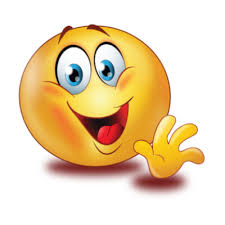 PREŽIHOV VORANC: DOBRO JUTROTudi pri nas je bila utrakvistična šola, to se pravi dvojezična šola, v kateri je bila slovenščina v prvem razredu učni jezik, medtem ko je od drugega razreda dalje bila učni jezik nemščina. Slovenščina je ostala le še učni predmet. To pa je bilo le takrat, ako se je zanjo priglasilo dovolj učencev. Ako učencev ni bilo dovolj, tedaj je dvojezičnost ostala le na papirju. Učitelji na naši šoli so bili večinoma nemčurji, nemški hlapci, zato so skrbeli za to, da za pouk slovenskega jezika ni bilo dovolj učencev. Pouk na šoli se je nehal navadno ob štirih popoldne, slovensko uro pa so dali od štirih do petih. Učenci so bili že izmučeni, mnogim se je mudilo domov na pašo ali na kako drugo delo in zato se niso priglašali na slovensko uro. Razen tega so znali učitelji še na drug način priskutiti slovenski pouk. Ob vsaki priložnosti so govorili otrokom, da naj se le pridno uče nemškega jezika, ker bodo z njim v življenju daleč prišli. Imeli bodo mnogo lažji kruh. Zakaj s slovenskim jezikom se nikamor ne pride. Če znaš samo slovenski, si sposoben kvečjemu za kakega hlapca ali težaka. Taka stalna propaganda se je otrok seveda morala prijeti. Ni pa se je oprijela le otrok, ampak se je premnogokrat prijela tudi staršev samih. V resnici je bilo v praktičnem življenju takrat tudi res tako, kakor so trdili naši učitelji. S slovenščino nisi nikamor mogel, ker so naš jezik takrat povsod preganjali. Zato se je večkrat zgodilo, da sem bil pri slovenski uri edini učenec. Moj oče mi je namreč zabičeval, da moram brezpogojno k slovenski uri. Ako ga ne bi ubogal, bi me bil nabil. Z enim samim učencem se pa učitelj ni hotel ukvarjati. Tako je dvojezičnost naše šole največkrat sama po sebi prenehala in oblast je dosegla svoj smoter. Nekega dne smo dobili novega učitelja, ki ni znal ali ni hotel znati slovenski, dasiravno je imel slovensko ime. Dotihmal smo otroci v šolo slovenski molili, slovenski pozdravljali, s prihodom tega učitelja pa se je vse to nehalo. Najprej smo se morali naučiti nemški moliti pred poukom in po njem. V nekaj dneh smo to že znali. Potem smo se začeli učiti nemškega pozdravljanja. Imeli smo dolge vaje: »Dobro jutro - Guten Morgen!« »Dober dan - Guten Tag!« »Dober večer - Guten Abend!« Hodili smo mimo učitelja in ga pozdravljali v nemščini. Ko nam je to že gladko šlo, nas je pohvalil in rekel: »No, zdaj ste šele postali ljudje.« Na cesti nam pa nemško pozdravljanje ni šlo tako gladko iz ust kakor v šoli. Učiteljstvo smo seveda takoj vsi nemški pozdravljali. Drugače pa je bilo, kadar smo srečevali domačine in znance. Pri teh srečanjih nam nemška beseda nikakor ni hotela iz ust. Bilo nas je skoraj sram nemškega pozdravljanja. Počasi pa se je nemško pozdravljanje le udomačilo. Jaz sem sam imel s to rečjo sila težaven položaj. Doma mi je oče zabičeval, da na cesti nikakor ne smem nemški pozdravljati, ampak slovenski. Grozil mi je s prizemnikovcem15, ako ga nisem ubogal. »Na cesti učitelj nima kaj ukazovati!« se je drl nad menoj. »V šoli ga ubogaj, na cetsi pa ga ni treba!« V šoli me je pestil pa učitelj, ki je takoj zvedel, če ga na cesti kak šolar ni ubogal. Imel je na žalost že med učenci take, ki so se mu prilizovali in mu nosili pošte. Kratko in malo šola je imela uspeh. Čez kakega pol leta je naša šola vsevprek pozdravljala nemški, čeprav je bil naš kraj popolnoma slovenski in sta tu živeli le dve nemški družini. Če je kak tujec prišel v naš kraj, je moral dobiti vtis, da je prišel v nemški kraj. Tudi mene se je ta šolska novotarija naposled oprijela kljub temu, da je doma oče rohnel proti njej na vse pretege. Bil sem že toliko razvit, da sem ljudi poznal, kdo izmed domačinov drži z Nemci, kdo pa s Slovenci. Če sem srečal na cesti kakega Slovenca, sem ga pozdravil po slovenski, če pa sem srečal kakega nemškega privrženca, sem ga redno pozdravljal po nemški. Tako sem tudi jaz postal človek in koroška šola je imela uspeh na celi črti. Nekega zgodnjega jutra sem gnal živino na pašo. Takrat sem bil z novim šolskim duhom in napredkom že prepojen. Ura je bila mogoče šele štiri zjutraj in po dolinah je bilo še vse polno megle. Po tleh je bilo rose kakor vode, in ker sem bil bos, me je skoraj zeblo. Živino sem moral napasti do šole. Take zgodnje ure so bile zame zelo hude in na pol zaspan sem se nevoljen pomikal za živino. Sreča je bila zame le, da je bila tudi živina še lena, neprespana, in se ni kaj dosti zmenila za okolico, ampak se je mirno držala navajene poti. Počasi je korakala živina, menda kakih osmero glav, proti pašniku. Razen topotanja živinskih korakov ni bilo slišati nobenega drugega glasu, le nekje daleč so peli petelini. Tedaj sem na poti pred seboj nenadoma zagledal prikazen, ki se je nisem prav nič razveselil. Ta prikazen ni bila nič drugega kakor gosposko oblečen človek, ki je imel ogrnjen dežni plašč in mi je počasi korakal nasproti. Srečati gosposkega človeka ob tej zgodnji uri je bilo res več kot nenavadno. Kdo ve, kaj ga je prignalo sem? Ali je namenjen mogoče k nam? Zaman sem skušal razsoditi, kaj mi je vrglo na pot tega gospoda. Nisem pa še dobro končala s temi mislimi, ko me je začelo gristi nekaj drugega. Tega človeka bo treba pozdraviti. Na vsak način pozdraviti! Toda kako, slovenski ali nemški? Tako sta se v moji notranjščini začela boriti med seboj šolska vzgoja in domača vzgoja. Tujec je bil po vsej svoji podobi Nemec. Mogoče je bil iz bližnjega letovišča in se sprehaja že ob tej zgodnji uri. Saj letoviščarji niso vsi pri zdravi pameti. Toda kaj, če bi tujec bil Slovenec? Kaj naj torej storim? Nisem se mogel odločiti,ker me je navzlic šolski vzgoji le bilo še sram nemško pozdravljati. Razdalja med tujcem in menoj je bila vedno manjša. Postajal sem vedno nemirnejši, čim bolj se mi je tujec približeval. Zakaj je nisem takoj pocedil pod cesto v grmovje, brž ko sem ga zagledal, sem si očital. Zdaj je bilo na žalost že prepozno in bi ne bilo posebno olikano, ako bi to storil. Tedaj sem upal, da se bo v zadnjem hipu še izognil živini, toda tudi to upanje mi je splavalo po vodi, zakaj tujec se živini ni izognil, pač pa se mu je živina izognila v velikem ovinku. Sedaj sva bila že čisto blizu skupaj. Mene je spreletavala vročina. Vrhu tega sem imel še grozen občutek manjvrednosti, tujec je bil lepo oblečen, medtem ko sem bil jaz sirotej in še bos. Gotovo sem bil ves rdeč v lice, ko sva prišla vštric. Tedaj mi je prišlo iz ust kar samo od sebe: »Guten Morgen ...!« Moj glas je bil svečan, podložniški in srce mi je pri pozdravu zelo močno utripalo. Tujec bo gotovo zelo zadovoljen in neko toplo čustvo me je navdajalo. Toda nenadoma se je pred mano zrušil ves svet. Tujec je zasukal glavo proti meni, da sem mogel videti njegove oči. Te oči so bile ponižujoče, obsojajoče. Z močnim značilnim glasom je tujec odzdravil po slovenski: »Dobro jutro, mladi gospod!« Vse, kar sem v naglici mogel zapopasti, je bilo zame udarec po glavi. Mahoma se mi je od doživete sramote stemnilo pred očmi. Bil sem tako neznansko ponižan, da bi se bil najrajši pogreznil do pekla. Lovil sem sapo kakor utopljenec. Tujec je šel dalje po poti in jaz si nisem upal pogledati za njim. Komaj sem čakal, da so njegovi koraki utihnili pod bregom, ki se je nagibal proti domači hiši. Takoj me je zaskrbelo, če tujec morebiti le ne gre k nam po kakih opravkih in bo očetu povedal, da sem ga po nemški pozdravil. To bi me stalo nekaj udarcev s prizemnikovcem. Toda sramota, ki sem jo doživel, je bila močnejša od strahu pred očetom. Priznal sem si, da sem kazen celo zaslužil, če bi me doletela. Pravkar doživeto ponižanje me je temeljito in na mah poučilo, kako prav je imel moj oče, ko je rohnel proti vpeljavi nemškega pozdravljanja v šoli. Sprevidel sem, da sem tej potujčevalni novotariji tudi jaz podlegel. Spoznal sem, da sem v važnem trenutku zatajil samega sebe, svoj rod in svoj dom. Če bi tega ne bil storil in bi bil ubogal očeta, bi te velike sramote nikdar ne doživel. Moje dejanje je bilo grdo. Tega me je naučil tujec, ki ni bil tujec, ampak človek našega rodu, ki se ni sramoval slovenskega pozdrava, čeprav je bil nedeljno oblečen. Ko sem vse to čisto jasno spoznal, sem si globoko oddahnil in v moji notranjosti se je odluščilo nekaj težkega in ogabnega in odplavilo od mene. Sedaj sem dihal mnogo laže. Ko sem stisnil iz srca zadnjo tesnobo, sem zažel pesti in se v mislih zarekel: »Moj rod, nikdar več v življenju te ne bom izdal ...!« Pri tej prisegi je vstajalo na vzhodni strani svetlo jutro, ki je bilo zame, kljub veliki sramoti, katero sem bil pravkar doživel, stokrat svetlejše in stokrat veličastnejše, kakor so bila vsa moja jutra dotihmal. 